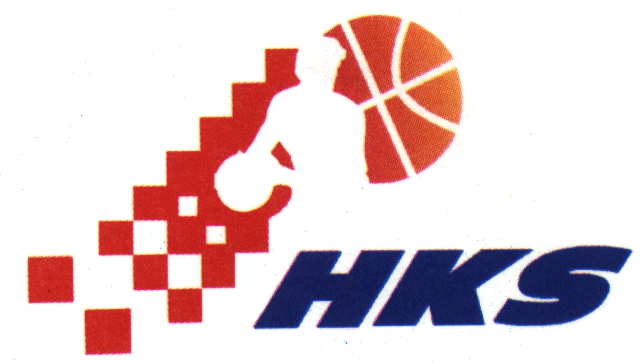 	Hrvatski košarkaški savez		Upravni odborZAHTJEV za UČLANJENJE U HrvatskI košarkaškI savezKošarkaški klub/udruga: ________________________iz___________,  _____________				    (naziv kluba/udruge)		                   (adresa)Obvezujemo se da ćemo djelovati u skladu sa Statutom i drugim aktima Hrvatskog košarkaškog saveza i njegovih tijela, Statuta i pravila FIBA te pravila Olimpijske povelje, Etičkog i Medicinskog kodeksa kao i svjetskog kodeksa protiv dopinga (WADA).Ujedno pristajemo da sporove s Hrvatskim košarkaškim savezom i drugim košarkaškim klubovima ne vodimo pred redovitim sudovima nego pred Športskom arbitražom Hrvatskog olimpijskog odbora.Uz ovaj zahtjev prilažemo sljedeće:Odluku o pristupanju u SavezPresliku Statuta kluba/udrugePresliku Rješenja o upisu u registar udruga RH i Registar sportskih djelatnosti Preslika Obavijesti državnog zavoda za statistiku o razvrstavanju poslovnog subjekta-udruge prema NKD-uOsnovni podaci o ustroju i djelatnostiPodaci o osobama ovlaštenim za predstavljanje i  zastupanjePotvrda o uplaćenoj pristojbi od 200,00  kn na žiro-račun HKS-a  HR2123600001101220816.U __________________, dne. _______________		Žig	_________________________								Ovlaštena osoba kluba/udrugeAdresa kluba:Matični broj kluba/ OIB:Broj telefona:e-mail adresa:Broj telefaxa:Broj žiro računa/IBAN:Tijela kluba:Prezime i ime predsjednika kluba i drugih osoba ovlaštenih za zastupanje: